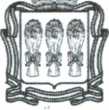 МИНИСТЕРСТВО
ОБРАЗОВАНИЯ
ПЕНЗЕНСКОЙ ОБЛАСТИул. Маркина, д. 2, г. Пенза, 440034
тел.(8412) 55-37-54, факс (8412) 55-37-92E-mail: minobr@edu-penza.ru
ОКПО 00091801, ОГРН 1025801354149
ИНН/КПП 5836011445/58370100114.09.2020.	№3820на №	отРекторуГАОУ ДПО «Институт регионального
развития Пензенской области»
О.Ф. ФедосеевойУважаемая Ольга Федоровна!В соответствии с письмом Федеральной службы по надзору в сфере образования и науки от 09.09.2020 №13-448 «Об организации выборочного проведения ВПР с контролем объективности результатов» в рамках мониторинга качества подготовки обучающихся общеобразовательных организаций в форме ВПР - 2020 года Министерство образования Пензенской области просит Вас провести проверку работ ВПР учащихся ФКОУ СОШ им. А.Н. Родищева г. Кузнецк-12 по русскому языку и математике.По всем организационным вопросам и принятых решениях просим проинформировать регионального координатора Викторову Надежду Владимировну по тел.: 32-56-34 или по адресу электронной почты n.viktorova@edu-penza.ruПервый заместительМинистраВикторова Н.В. 32-56-34